          Задания для 4 класса по сольфеджио (ПП)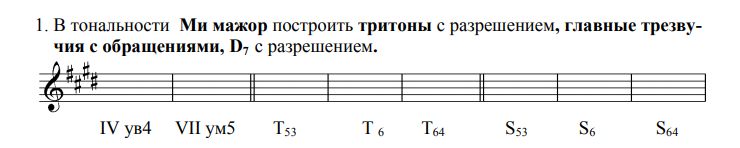 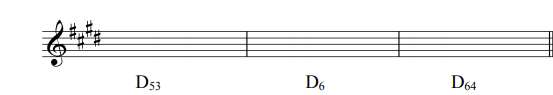 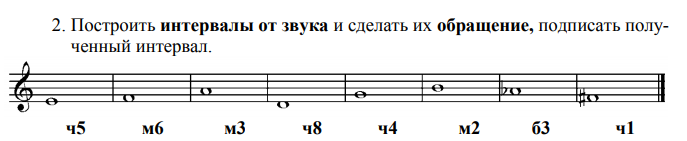 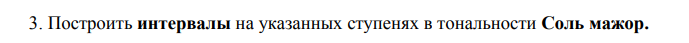 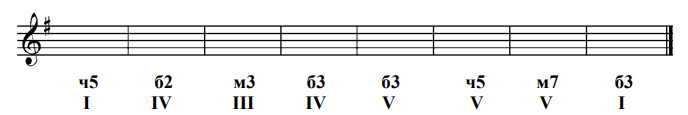 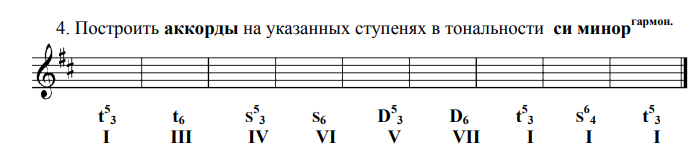 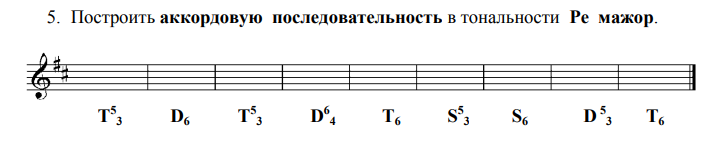 